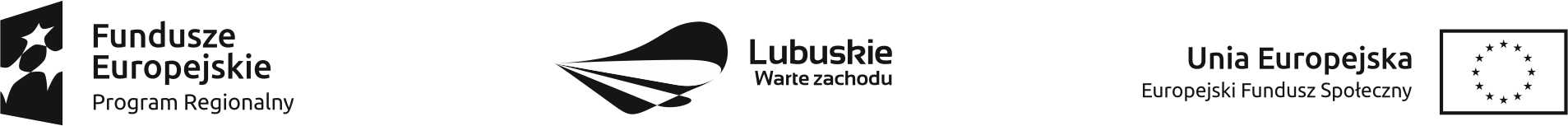    										 Załącznik nr 2 						………………………………, dnia ……………..Oświadczenie Wykonawcyo spełnianiu warunków udziału w postępowaniu Przystępując do zamówienia publicznego prowadzonego w trybie zamówienia na usługi społeczne tj.:Kurs spawania blach i rur metodą MAG – 53 uczniów;Kurs barista – 44 uczniów;Kurs kelnerski – 32 uczniów;Kurs uroczysta kolacja – 45 uczniów;Kurs obsługi kas fiskalnych – 62 uczniów;Kurs kasjer walutowo – złotówkowy – 31 uczniów.1 Niepotrzebne skreślić – pozostawić tylko zapis dotyczący usługi, na którą jest składana ofertaJa (imię i nazwisko) …………………………………………………………………………….Reprezentując firmę (nazwa firmy) …………………………………………………………….Jako – upoważniony na piśmie lub wpisany w rejestrze ………………………………..……...…………………………………………………………………………………………………..Oświadczam, że posiadam aktualny wpis do rejestru instytucji szkoleniowych prowadzony przez właściwy miejscowo Wojewódzki Urząd Pracy. Oświadczam, że na czas realizacji zamówienia będę dysponować wykwalifikowaną kadrą wykładowców i instruktorów posiadającą wiedzę i doświadczenie w obszarze zamówienia, udokumentowane uprawnienia (o ile wymagane są odrębnymi przepisami) do prowadzenia oferowanych kursów zawodowych/zajęć.Oświadczam, że na czas realizacji zamówienia będę dysponować narzędziami, materiałami i sprzętem gwarantującymi prawidłową realizację przedmiotu zamówienia. ……………………….					……………………………………      Miejscowość, data						               (imię i nazwisko)								              podpis wykonawcy								……………………………………								      Pieczęć firmowa wykonawcy